ПРОЕКТ Тема: «Значение народных примет в современном прогнозе погоды»Цель: Составление  народных примет  с современным прогнозом погоды и их значением для человека сегодня.Задачи: 1. Ведение календаря погоды.              2. Изучение, сбор народных примет.              3. Сравнительный анализ полученных результатов.Сотни лет люди подмечали изменения в природе. Они наблюдали за Солнцем, звёздами, за поведением птиц и животных, за травами и цветами.Они накапливали  опыт старших и увидели  закономерность. 	Когда у нас появился предмет окружающий мир, то мы решили тоже наблюдать за природой.Сначала мы стали вести календарь природы, отмечая в нём состояние неба, температуру воздуха, осадки, силу и направления  ветра.	Сравнивая календари погоды, которые мы вели во 2 и 3 классах увидели, что погода в один и тот же день в разные годы отличалась.	Учительница познакомила нас с народными приметами и рассказала о народных праздниках, которые объясняют изменения погоды или предсказывают её.	Мы стали собирать народные приметы, обращаясь к бабушкам, родителям. Многое нашли в книгах и журналах нашей библиотеки.Мы решили  проверить некоторые приметы и выяснили, что некоторые срабатывают, а некоторые не совпадают. Мы задумались. Почему так происходит?Оказывается, когда не было водохранилища и города, приметы сбывались чаще. Значит, деятельность человека повлияла на погоду, стало теплее от моря, от загазованности созданной автомобилями и выбросами заводов наблюдается парниковый эффект.Наблюдать за природой очень интересно. Приятно осознавать, мы не только смотрим, мы видим и красоту, и проблемы, и понимаем законы природы и чувствуем себя частичкой её.Наше исследование долгосрочное. Первый этап – наблюдение за погодой и подбор примет.В следующем году планируем создать исследовательский дневник натуралиста, для отслеживания погоды и народных примет по сезонам.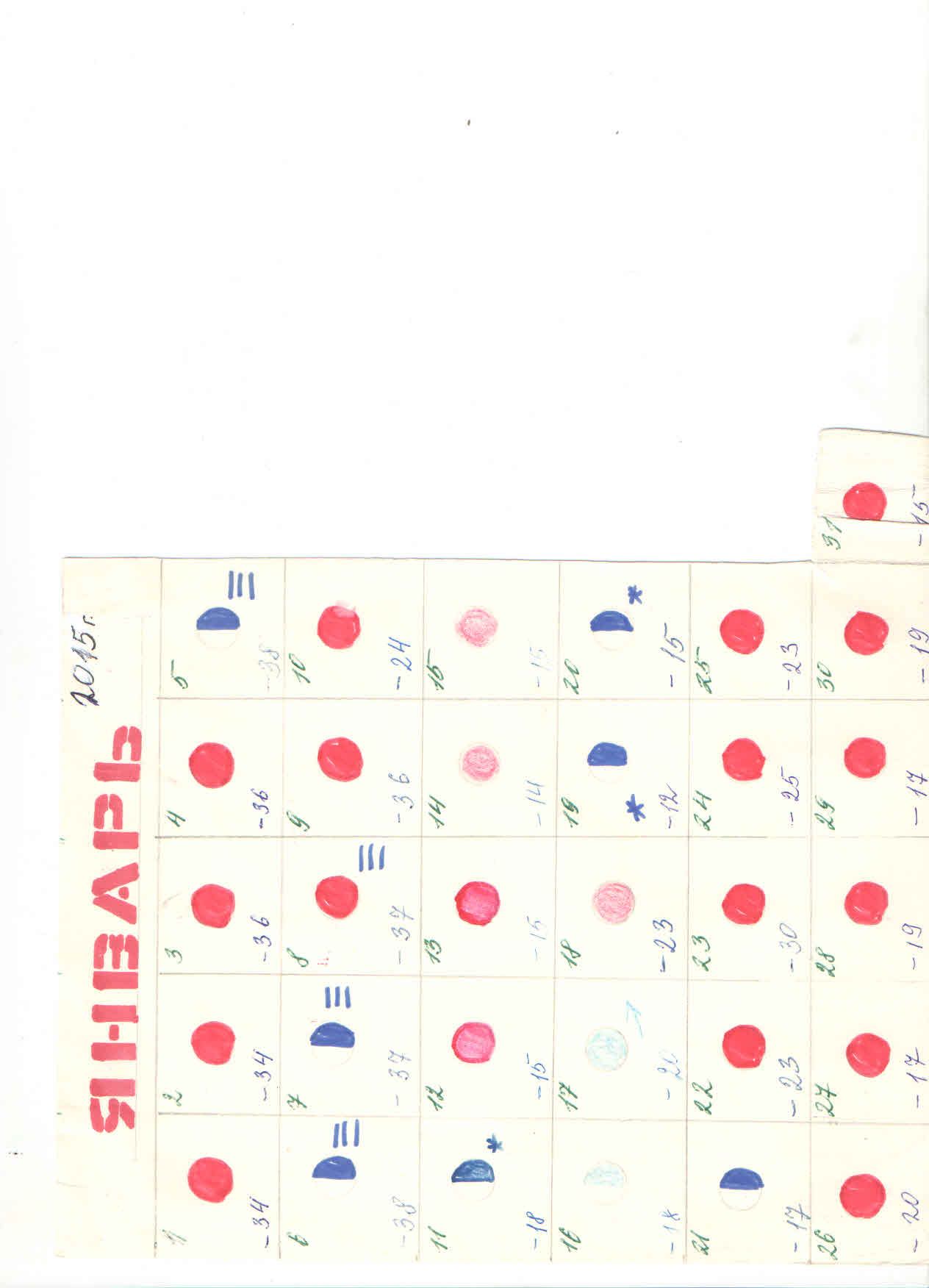 